Circulating Vitamin D levels and colorectal cancer risk: a meta-analysis and systematic review of case-control and prospective cohort studies Pablo Hernandez-Alonso1,2,3,4,5,⸷, Hatim Boughanem4,⸷, Silvia Canudas1,2,3,6*, Nerea Becerra-Tomás1,2,3,7,8,*, María Fernández de la Puente1,2, Nancy Babio1,2,3, Manuel Macias-Gonzalez3,4,#, Jordi Salas-Salvadó1,2,3,#† These authors contributed equally to this work; * Corresponding authors; # Senior authorsAffiliations:1 Universitat Rovira i Virgili, Departament de Bioquímica i Biotecnologia, Unitat de Nutrició Humana. Hospital Universitari San Joan de Reus, Reus, Spain.2 Institut d'Investigació Sanitària Pere Virgili (IISPV). Reus, Spain.3 Consorcio CIBER, M.P. Fisiopatología de la Obesidad y Nutrición (CIBERObn), Instituto de Salud Carlos III (ISCIII), Madrid, Spain.4 Unidad de Gestión Clínica de Endocrinología y Nutrición del Hospital Virgen de la Victoria, Instituto de Investigación Biomédica de Málaga (IBIMA). Málaga, Spain. 5 Open Evidence Research Group, Universitat Oberta de Catalunya, Barcelona, Spain.6  Department of Nutrition, Food Sciences and Gastronomy, School of Pharmacy and Food Sciences. Food Torribera Campus. University of Barcelona, E-08921 Santa Coloma de Gramenet, Spain.7 Department of Preventive Medicine and Public Health, School of Medicine, University of Valencia, 46010 Valencia, Spain.8 MRC Centre for Environment and Health, Department of Epidemiology & Biostatistics, School of Public Health, Faculty of Medicine, Imperial College London, St Mary's Campus, Norfolk Place, London W2 1PG.MOOSE checklist From: Stroup DF, Berlin JA, Morton SC, et al (2000) Meta-analysis of observational studies in epidemiology: A proposal for reporting. JAMA 283:2008–2012. doi:10.1001/jama.283.15.2008. Supplementary Table 1. Search strategySupplementary Table 2. Influence analysis using the leave-one out approach for the meta-analyses assessing the association between circulating vitamin D levels (highest versus lowest categories) and the risk of colon, rectal and colorectal cancer.Data show the leave-one out approach for the different meta-analyses with more than 4 study comparisons from independent studies. Red font denotes influential studies (i.e., study changing the evidence of heterogeneity or the magnitude by more than 20%, the significance and/or direction of the association). Meta-analyses were performed using generic inverse-variance random effects models. Legend for studies: ¥, reported as an outlier (i.e., study’s original confidence interval does not overlap with the confidence interval of the pooled effect). Legend for I2 column: *, P-value ≤0.05; ⸸, P-value >0.05 and <0.10. Abbreviations: CC, colon cancer; CCS, case-control studies; CI, confidence interval; CRC, colorectal cancer; NA, not applicable; PCS, prospective cohort studies; RC, rectal cancer; Vit, vitamin.Supplementary Table 3. Subgroup analyses considering the methodological procedure and source of sample for circulating vitamin D determination.Only subgroups with 2 or more studies are included. Note that the term “circulating” means that sample source was not described in their methods section. Abbreviations: CLIA, competitive chemiluminescence immunoassay; CI, confidence interval; HR, hazard ratio; I2, heterogeneity; LC-MS/MS, liquid chromatography-mass spectrometry; NA, not applicable; OR, odds ratio; RIA, radioimmunoassay; RISA, radioimmunosorbent assay. *, P<0.05.A) Case-control studies – Free 25(OH)D - All subjects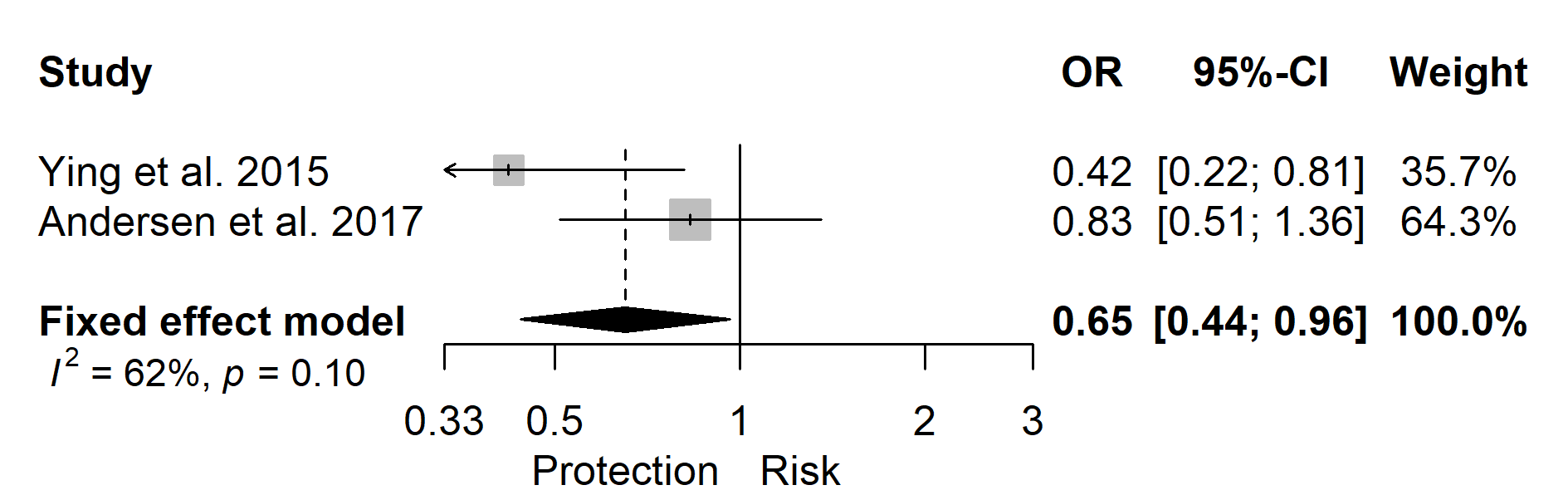 B) Case-control studies – 25(OH)D – Women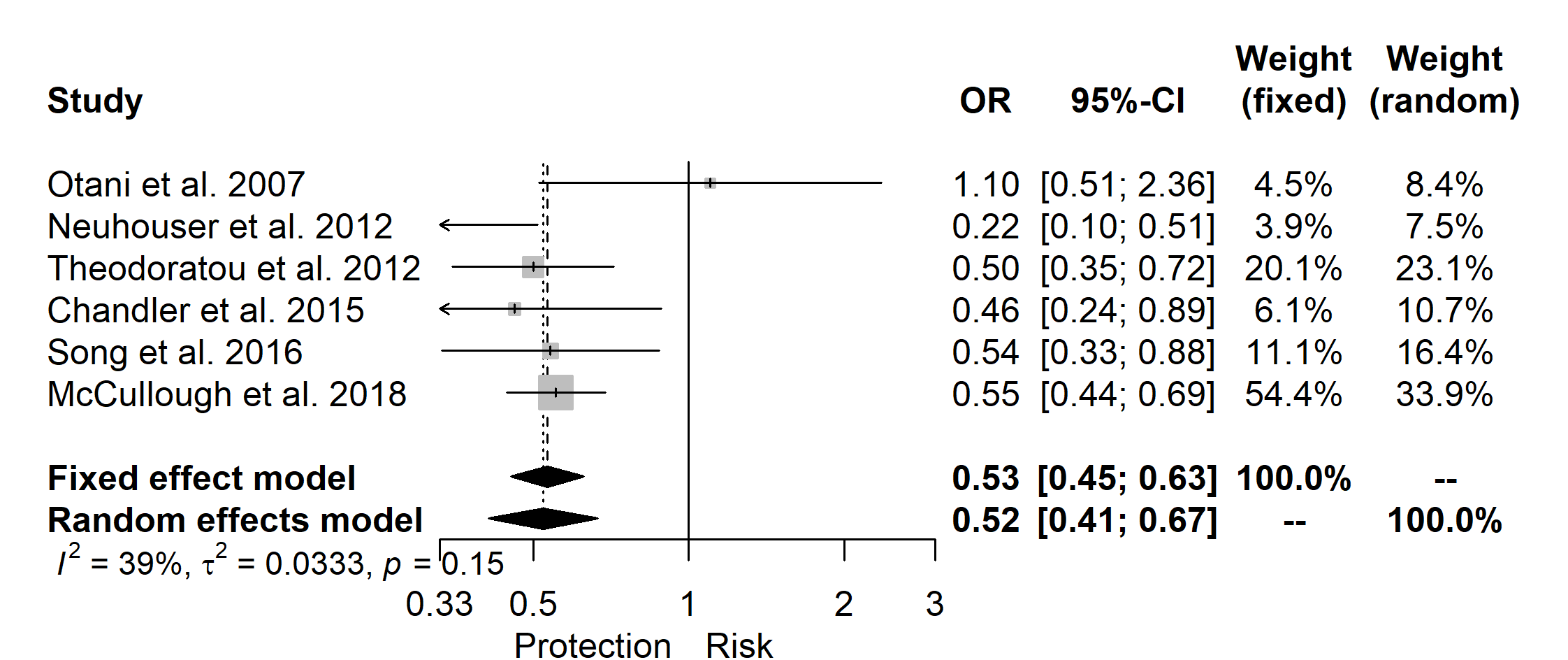 C) Case-control studies – 25(OH)D – Men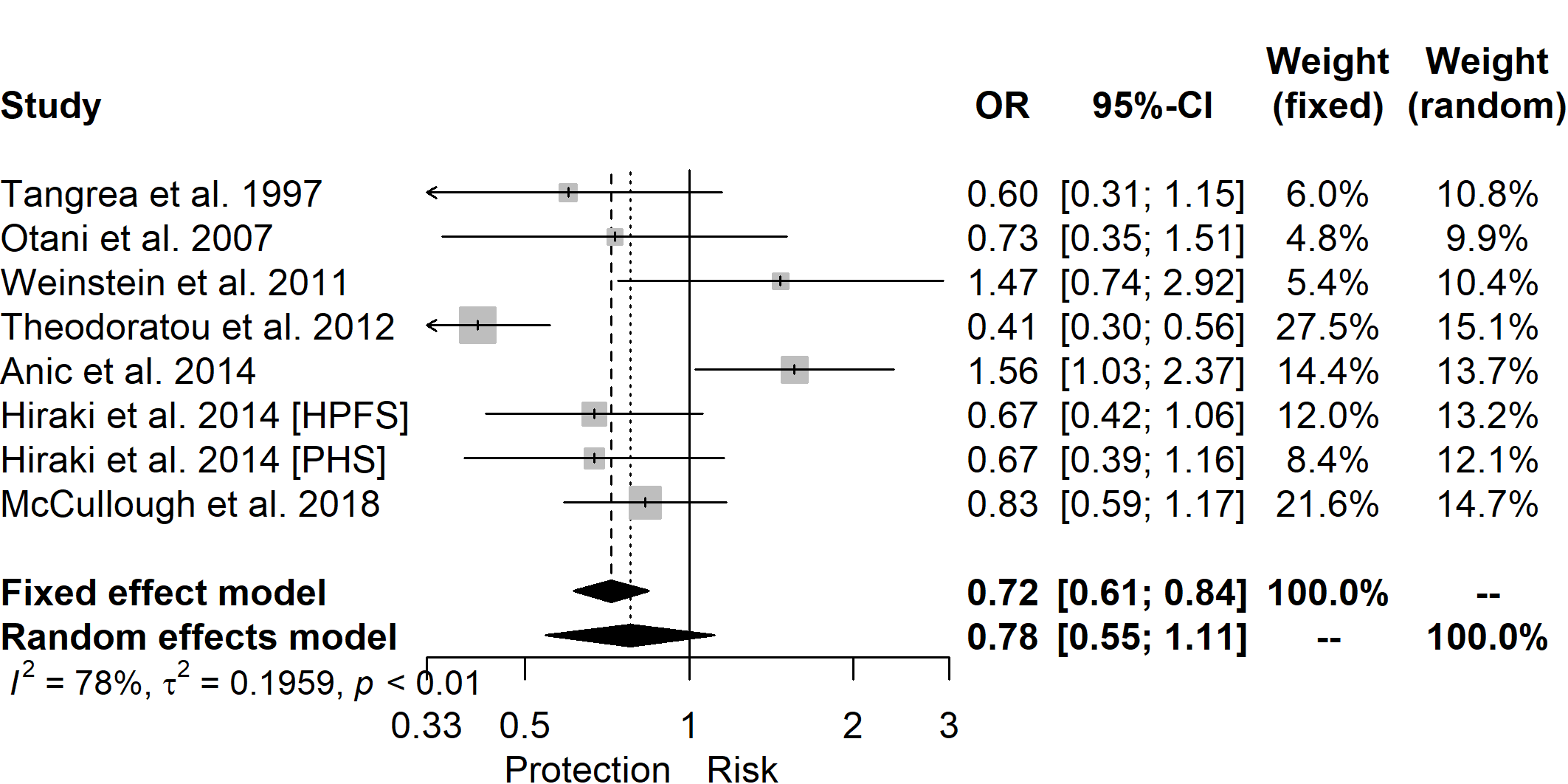 D) Prospective cohort studies - 25(OH)D – Men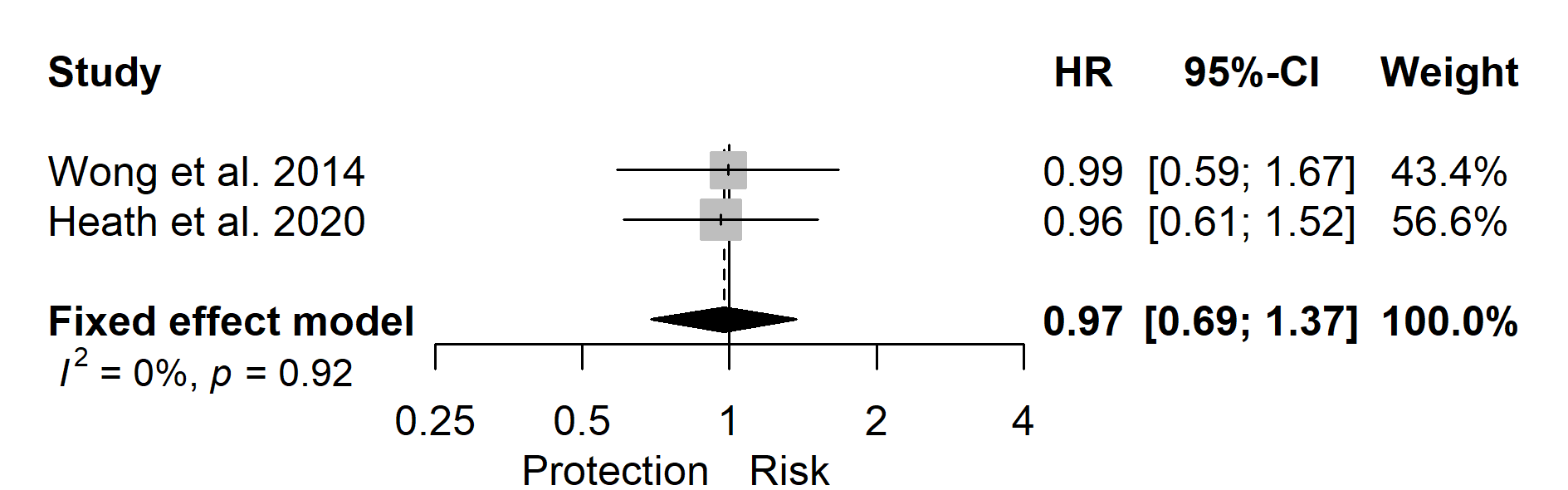 E) Case-control studies – 1,25(OH)2D - Men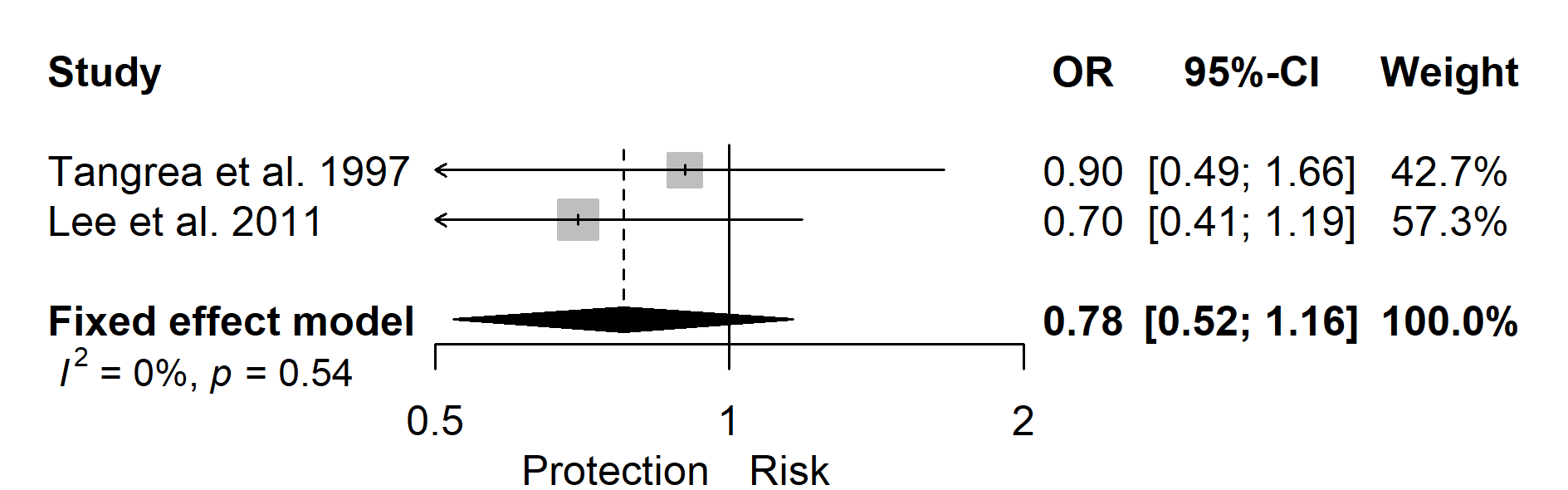 Supplementary Figure 1. Forest plot for the association between circulating vitamin D levels (highest versus lowest categories) and risk of colorectal cancer (case-control and prospective studies). Meta-analyses were constructed using generic inverse-variance fixed-effects model (for meta-analysis with less than 5 studies) or random-effects model (for meta-analysis with 5 or more studies). Abbreviations: CI, confidence interval; OR, odds ratio.A) Case-control studies - 25(OH)D – All subjects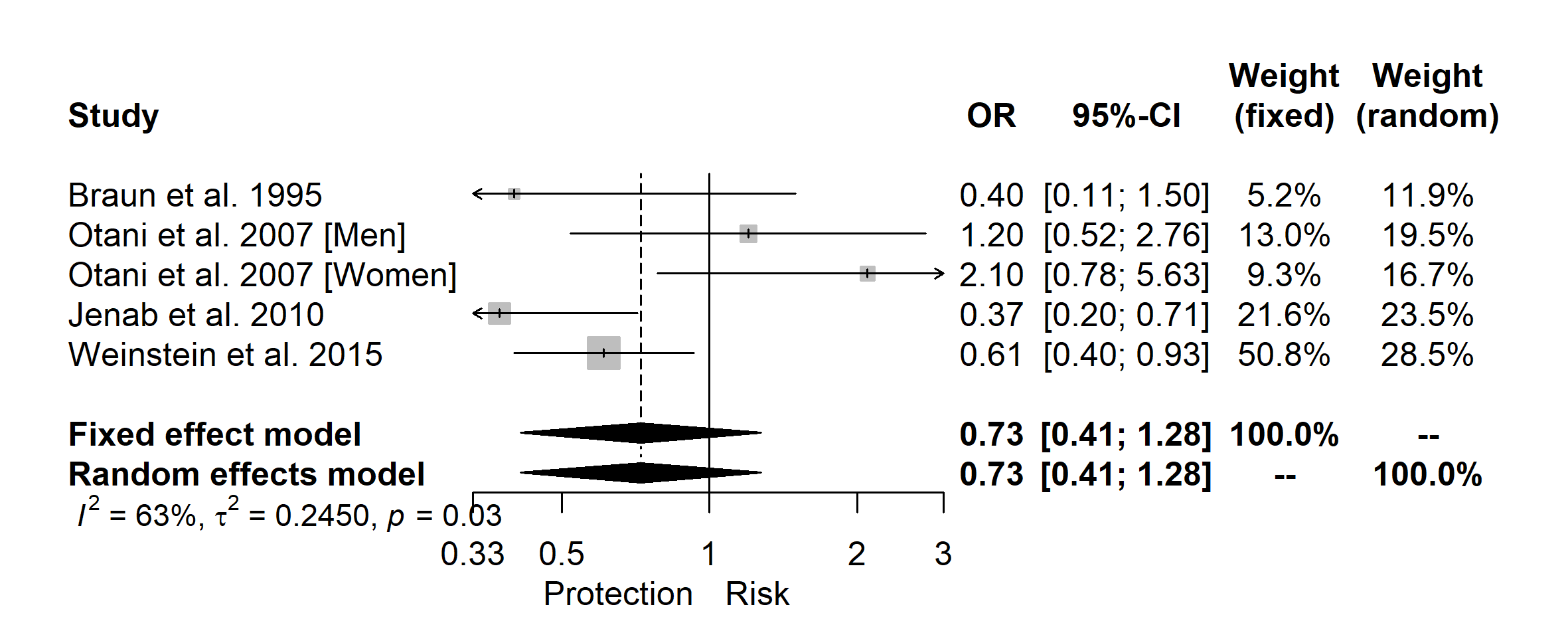 B) Case-control studies - 25(OH)D – Men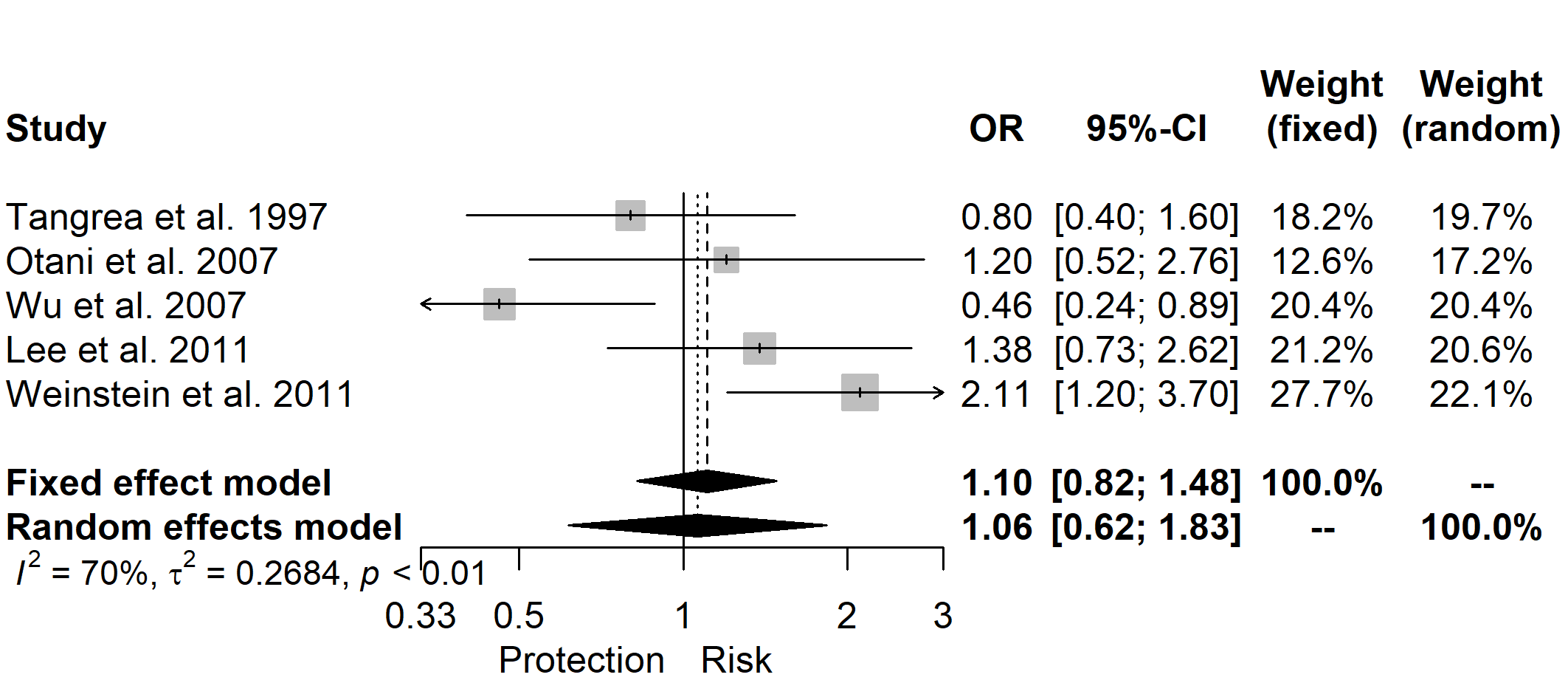 C) Case-control studies - 25(OH)D – Women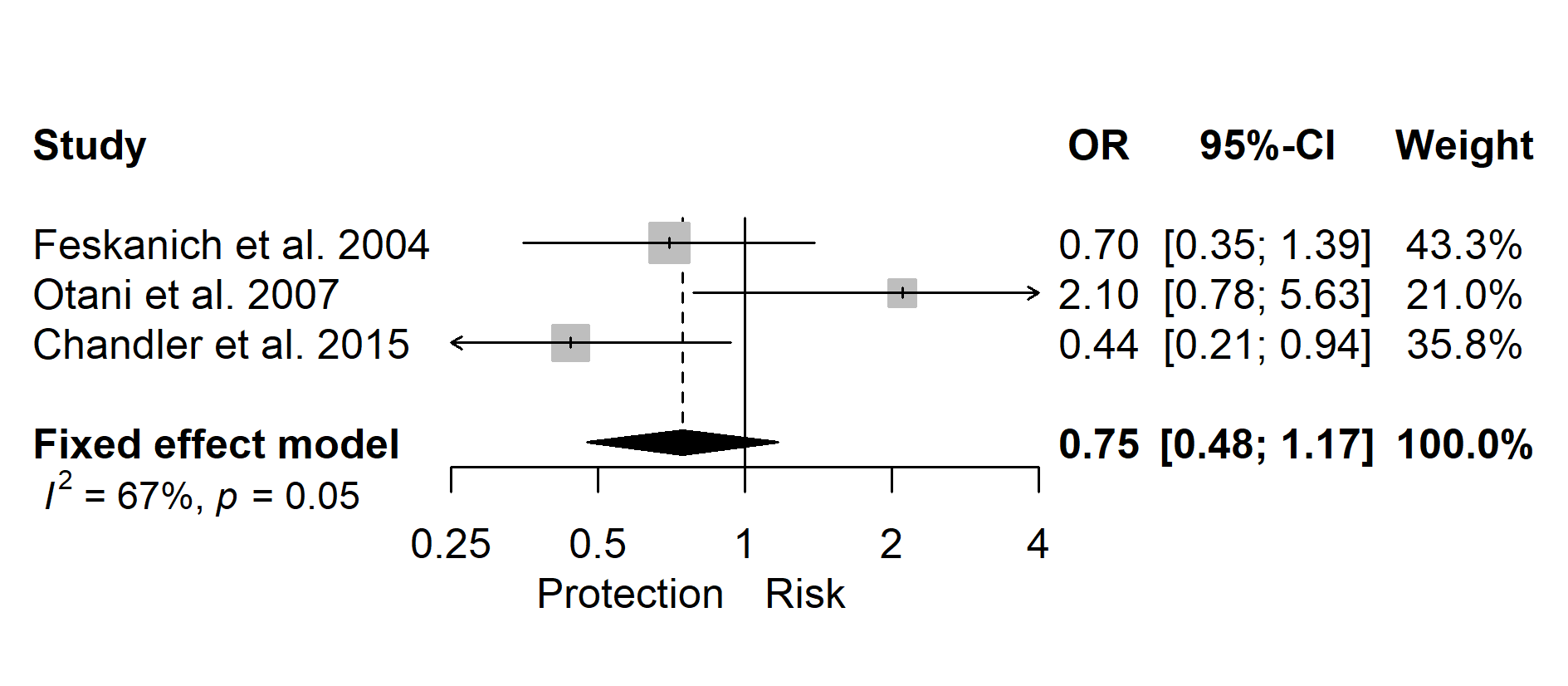 D) Prospective cohort studies - 25(OH)D – All subjects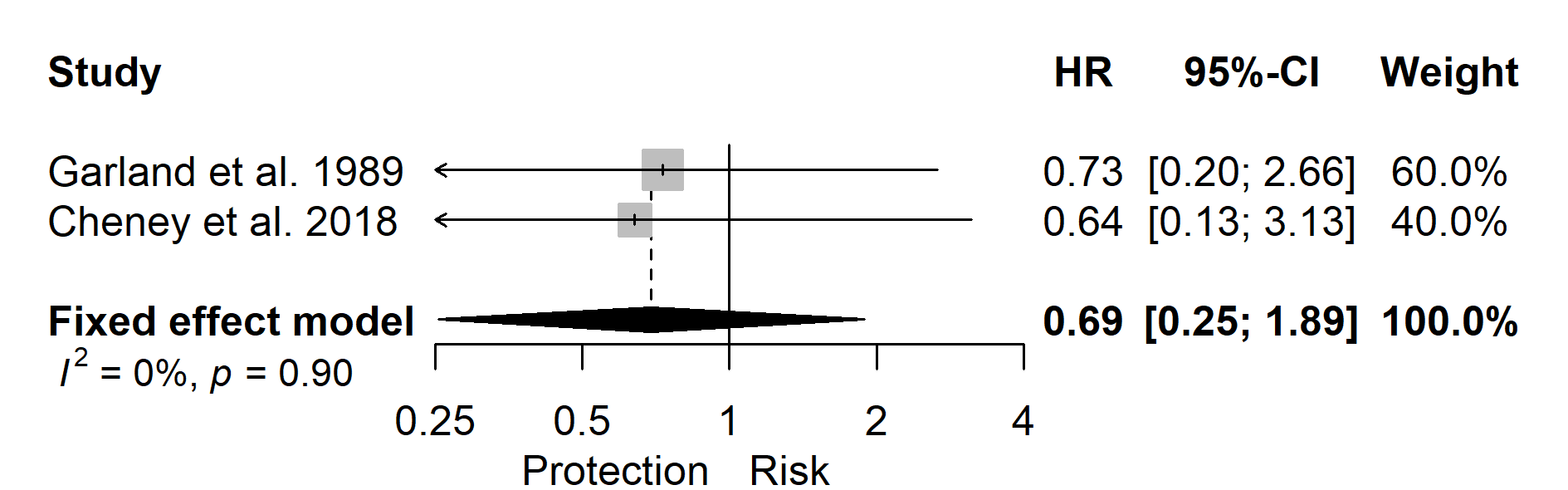 E) Case-control studies – 1,25(OH)2D - Men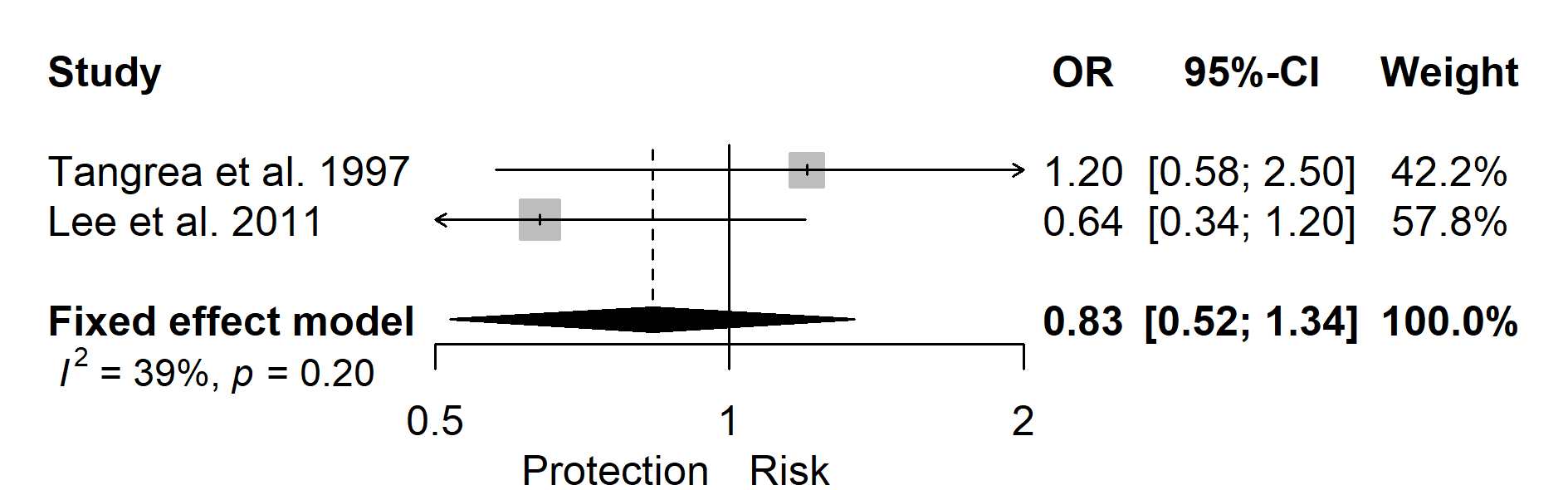 Supplementary Figure 2. Forest plot for the association between circulating vitamin D levels (highest versus lowest categories) and risk of colon cancer (case-control and prospective studies). Meta-analyses were constructed using generic inverse-variance fixed-effects model (for meta-analysis with less than 5 studies) or random-effects model (for meta-analysis with 5 or more studies). Abbreviations: CI, confidence interval; HR, hazard ratio; OR, odds ratio.A) Case-control studies – 25(OH)D – All subjects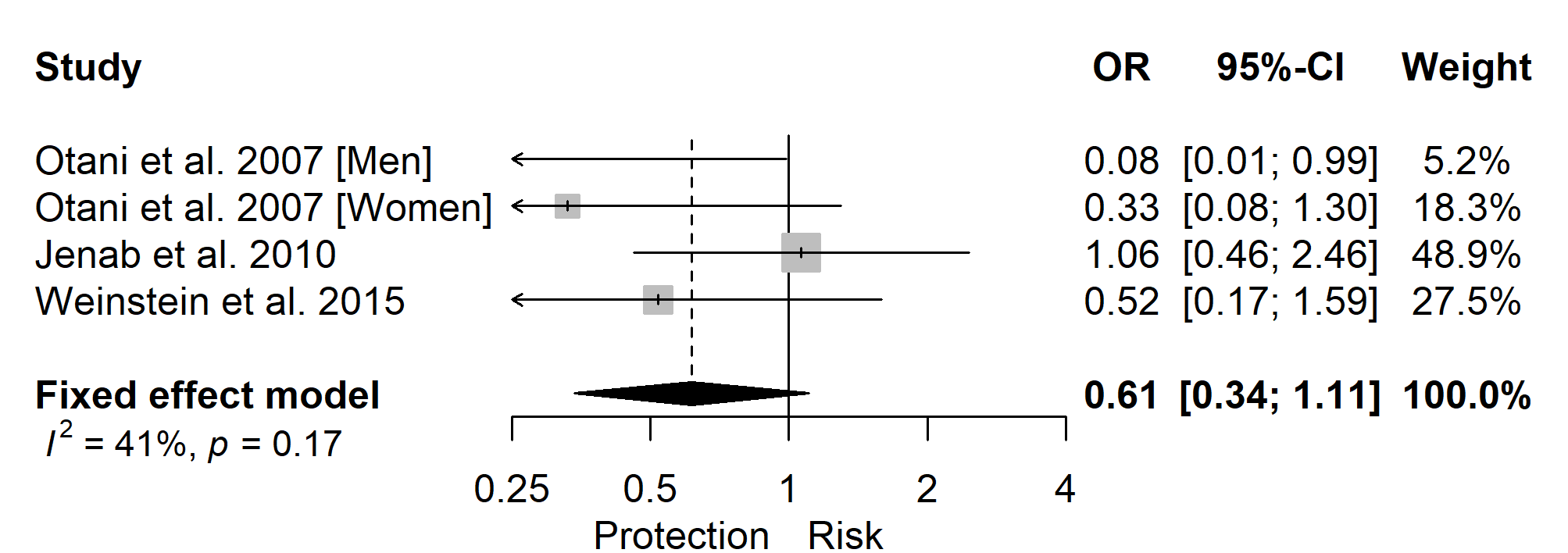 B) Case-control studies - 25(OH)D – Men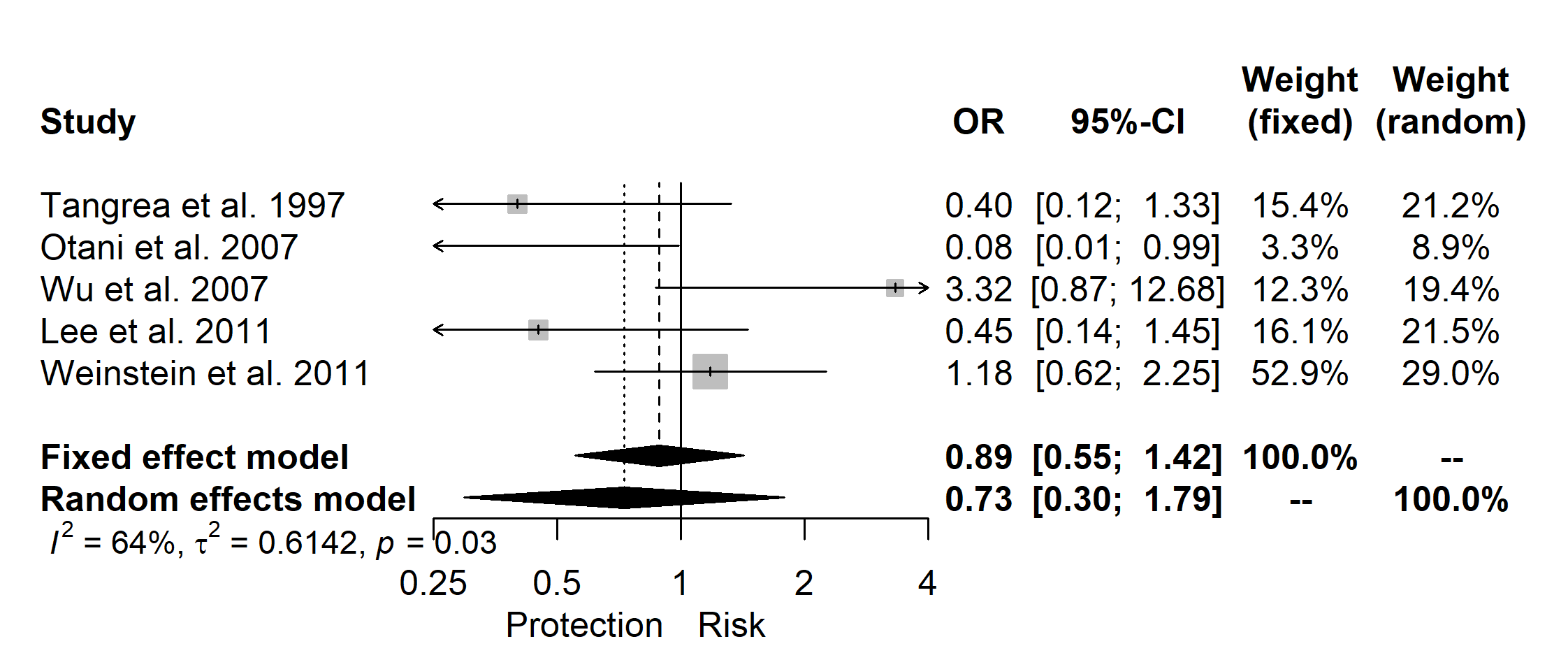 C) Case-control studies - 25(OH)D - Women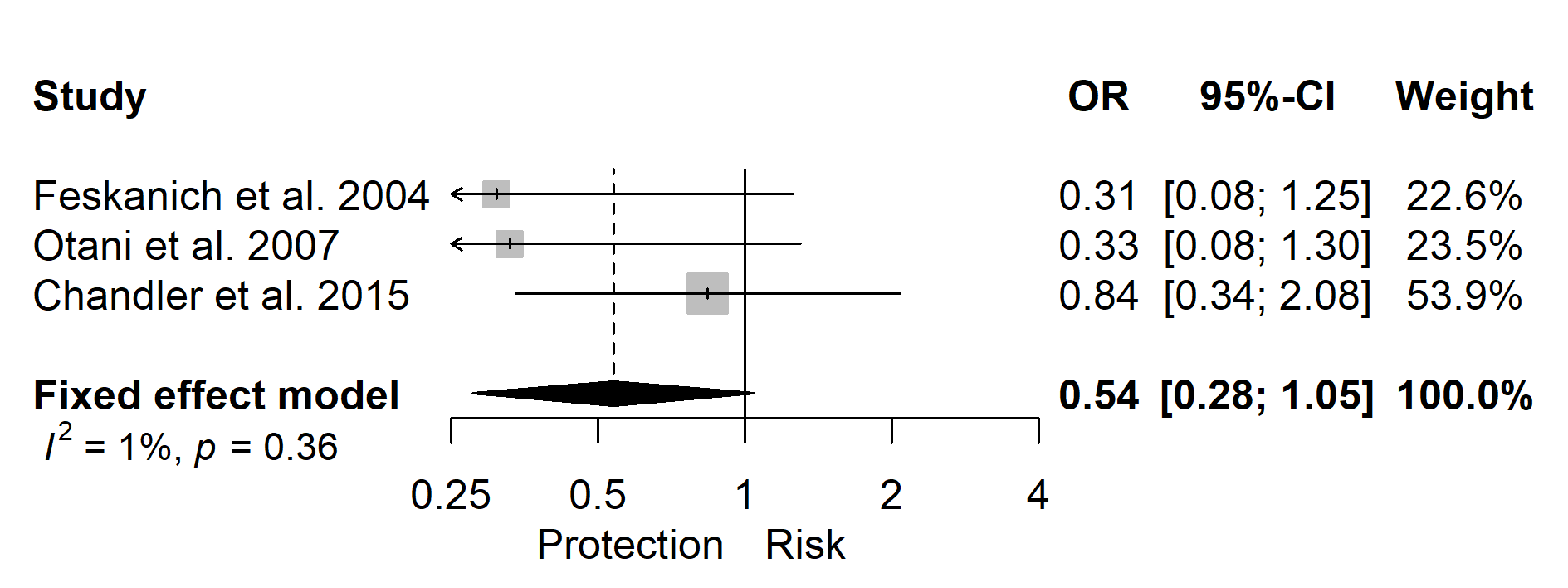 D) Case-control studies – 1,25(OH)2D - Men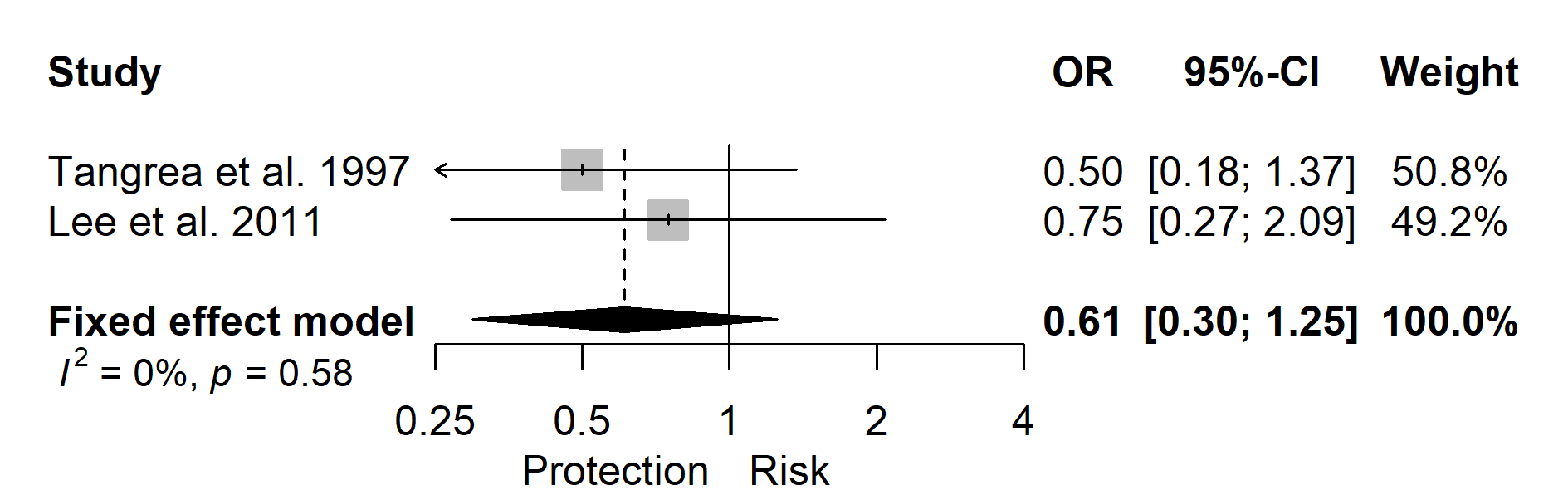 Supplementary Figure 3. Forest plot for the association between circulating vitamin D levels (highest versus lowest categories) and risk of rectal cancer (case-control studies). Meta-analyses were constructed using generic inverse-variance fixed-effects model (for meta-analysis with less than 5 studies) or random-effects model (for meta-analysis with 5 or more studies). Abbreviations: CI, confidence interval; OR, odds ratio.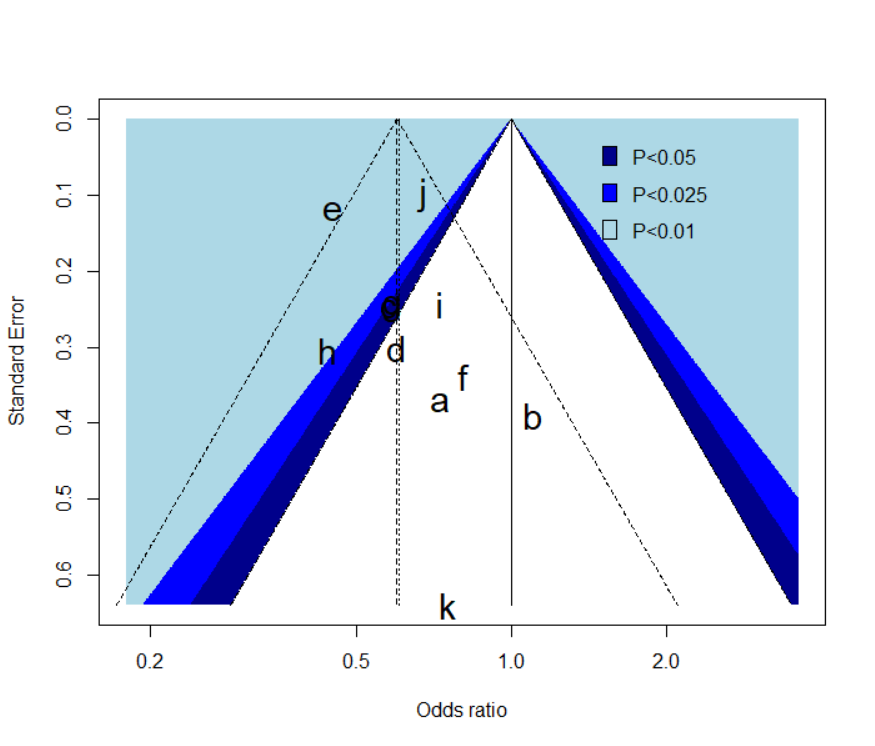 Supplementary Figure 4. Funnel plot for detecting publication bias in the meta-analysis of case-control studies assessing the association between 25(OH)D and colorectal cancer in all the subjects. This contour-enhanced funnel plot shows the standard error and odds ratio for each of the studies of the meta-analysis. The different contour colors indicate the significance level (see legend in the plot) into which the effects size of each study falls. Egger’s test for funnel plot asymmetry was not significant (P=0.385). Legend: (a) Otani et al. 2007 [Men]; (b) Otani et al. 2007 [Women]; (c) Jenab et al. 2010; (d) Woolcott et al. 2010; (e) Theodoratou et al. 2012; (f) Ordóñez-Mena et al. 2015 [EPIC]; (g) Weinstein et al. 2015; (h) Ying et al. 2015; (i) Andersen et al. 2017; (j) McCullough et al. 2018; (k) Acikgoz et al. 2020. Note that studies: c and g overlap in the plot.Supplementary Figure 5. Graphic display of heterogeneity (GOSH) plot analyses for the different meta-analyses of circulating vitamin D levels. All the iterative meta-analyses (2studies – 1 individual analyses) were constructed using generic inverse-variance random-effects model. Plots are for: A) CCS – CRC – 25(OH)D – All subjects (11 studies, thus including 2047 possible subsets); B) CCS – CRC – 25(OH)D – Men (8 studies, thus including 255 possible subsets; please see Supplementary Figure 5 for more details); C) CCS – CRC – 25(OH)D – Women (6 studies, thus including 63 possible subsets); D) CCS – CC – 25(OH)D – Men (5 studies, thus including 31 possible subsets); E) CCS – RC – 25(OH)D – Men (5 studies, thus including 31 possible subsets); F) PC – CRC – 25(OH)D – All (6 studies, thus including 63 possible subsets). Abbreviations: CC, colon cancer; CCS, case-control studies; CRC, colorectal cancer; GOSH, graphic display of heterogeneity; PC, prospective cohort; RC, rectal cancer.Supplementary Figure 6. Graphic display of heterogeneity (GOSH) plot analyses for the case-control meta-analysis evaluating colorectal cancer and circulating vitamin D levels in men. All the iterative meta-analyses (2studies – 1 individual analyses) were constructed using generic inverse-variance random-effects model. Plots are for: CCS – CRC – 25(OH)D – Men (8 studies, thus including 255 possible subsets), where blue was used for plotting results considering iterative combinations excluding the influence studies/outliers (Theodoratou et al. 2012 in A); and, Anic et al. 2014 in B)), whereas red color is used to plot results including each respective outlier. Abbreviations: GOSH, graphic display of heterogeneity.Reported on pageCommentsReporting of background should includeReporting of background should includeReporting of background should includeProblem definition4-5Hypothesis statement5Description of study outcome(s)8Type of exposure or intervention used6-7Type of study designs used6-7Study population6-7Reporting of search strategy should includeReporting of search strategy should includeReporting of search strategy should includeQualifications of searchers (e.g. librarians and investigators)The qualifications of searchers are reported in the protocol, which is free available at PROSPERO.Search strategy, including time period used in the synthesis and key words6 and Supp. Table 1Effort to include all available studies, including contact with authors7Databases and registries searched6Search software used, name and version, including special features used (e.g. explosion)6Use of hand searching (e.g. reference lists of obtained articles)6-7List of citations located and those excluded, including justificationThe PRISMA flow chart describes the process of the literature search process. The citation list of excluded articles is available upon requestMethod of addressing articles published in languages other than EnglishOur search strategy did not identify any article published in languages other than EnglishMethod of handling abstracts and unpublished studies7Description of any contact with authors7We did not contact any author for asking extra informationReporting of methods should includeReporting of methods should includeReporting of methods should includeDescription of relevance or appropriateness of studies assembled for assessing the hypothesis to be tested8Rationale for the selection and coding of data (e.g. sound clinical principles or convenience)8-10Documentation of how data were classified and coded (e.g. multiple raters, blinding and interrater reliability)8-10Assessment of confounding (e.g. comparability of cases and controls in studies where appropriate)We use the Study Quality Assessment of Case-Control Studies from the National Heart, Lung, and Blood institute and the Newcastle-Ottawa scale to rate the quality of the included studies. Both tools have items to evaluate confounding in the original articles.Assessment of study quality, including blinding of quality assessors, stratification or regression on possible predictors of study results7-8The study quality of prospective cohort studies was assessed using the Newcastle-Ottawa scale. For case-control studies, we used The Study Quality Assessment of Case-Control Studies from the National Heart, Lung, and Blood InstituteAssessment of heterogeneity9-10Inter-study heterogeneity was assessed using the Cochran Q statistic and quantified using the I2 statistic, where I2>50% at PQ<0.10 was considered evidence of substantial heterogeneityDescription of statistical methods (e.g. complete description of fixed or random effects models, justification of whether the chosen models account for predictors of study results, dose-response models, or cumulative meta-analysis) in sufficient detail to be replicated9-10Provision of appropriate tables and graphicsTables 1-2, figures 1-5 and supp. materialReporting of results should includeReporting of results should includeReporting of results should includeGraphic summarizing individual study estimates and overall estimateFigure 2-5 and supp. figures 1-3 and 6Table giving descriptive information for each study includedTable 1 and 2Results of sensitivity testing (e.g. subgroup analysis)16-19 andSupp. tables 2 and 3Indication of statistical uncertainty of findings15, 19-20Reporting of discussion should includeReporting of discussion should includeReporting of discussion should includeQuantitative assessment of bias (e.g. publication bias)15-16Justification for exclusion (e.g. exclusion of non-English language citations)6-7Exclusion criteria are stated in material and methods sectionAssessment of quality of included studies20Quality assessment is indicated in the Results’ sectionReporting of conclusions should includeReporting of conclusions should includeReporting of conclusions should includeConsideration of alternative explanations for observed results23-24Generalization of the conclusions (i.e. appropriate for the data presented and within the domain of the literature review)23-24Guidelines for future research24Disclosure of funding source25PUBMED SEARCH (using R packages “pubmed.mineR” and “RISmed”)'("colorectal neoplasms"[MeSh] OR ("colorectal"[ALL] AND "neoplasms"[ALL]) OR"colorectal neoplasms"[ALL] OR ("colorectal"[ALL] AND "cancer"[ALL]) OR "colorectal cancer"[ALL] OR "colon cancer"[ALL] OR "rectal cancer"[ALL] OR "colon neoplasm"[ALL] OR "rectal neoplasm"[ALL] OR "colon polyp"[ALL] OR "rectum polyp"[ALL] OR "rectum adenocarcinoma"[ALL] OR "colon adenocarcinoma"[ALL]) AND ("vitamin d"[MeSh] OR "vitamin d"[ALL] OR "ergocalciferols"[MeSh] OR "ergocalciferols"[ALL] OR "25-hydroxyvitamin D"[ALL] OR "vitamin D2"[ALL] OR "vitamin D3"[ALL] OR "cholecalciferol"[ALL])'COCHRANE SEARCH#1	MeSH descriptor: [Colorectal Neoplasms] explode all trees#2	(colorectal neoplasms):ti,ab,kw#3	(colorectal cancer):ti,ab,kw#4	(colon cancer):ti,ab,kw#5	(rectal cancer):ti,ab,kw#6	(colon neoplasm):ti,ab,kw#7	(rectal neoplasm):ti,ab,kw#8	(colon polyp):ti,ab,kw#9	(rectum polyp):ti,ab,kw#10	(rectum adenocarcinoma):ti,ab,kw#11	(colon adenocarcinoma):ti,ab,kw#12	#1 OR #2 OR #3 OR #4 OR #5 OR #6 OR #7 OR #8 OR #9 OR #10 OR #11#13	MeSH descriptor: [Hydroxycholecalciferols] explode all trees#14	(vitamin d):ti,ab,kw#15	(ergocalciferols):ti,ab,kw#16	(25(OH)D):ti,ab,kw#17	("25-hydroxyvitamin-D"):ti,ab,kw#18	(vitamin D2):ti,ab,kw#19	(vitamin D3):ti,ab,kw#20	(cholecalciferol):ti,ab,kw#21	#13 OR #14 OR #15 OR #16 OR #17 OR #18 OR #19 OR #20#22	#12 AND #21AuthorOR/HR (95% CI)% change OR/HRI2Tau2CCS – CRC – 25(OH)D – All subjects0.61 (0.52; 0.71)NA210.0125Omitting McCullough et al. 20180.58 (0.49; 0.68)-4.95110.0089Omitting Otani et al. 2007 [Women]0.59 (0.51; 0.68)-2.53110.0055Omitting Andersen et al. 20170.60 (0.51; 0.71)-1.47240.0155Omitting Ordóñez-Mena et al. 2015 [EPIC]0.60 (0.51; 0.70)-1.29240.0143Omitting Otani et al. 2007 [Men]0.60 (0.51; 0.71)-0.46270.0167Omitting Acikgoz et al. 20200.61 (0.52; 0.71)0.04280.0170Omitting Woolcott et al. 20100.61 (0.52; 0.72)0.62280.0185Omitting Weinstein et al. 20150.61 (0.52; 0.73)0.87280.0191Omitting Jenab et al. 20100.61 (0.52; 0.73)0.98280.0191Omitting Ying et al. 20150.62 (0.53; 0.72)2.03220.0129Omitting Theodoratou et al. 20120.66 (0.58; 0.76)9.5500CCS – CRC – 25(OH)D – Men0.78 (0.55; 1.11)NA78*0.1959Omitting Anic et al. 20140.69 (0.51; 0.93)-11.8563*0.1008Omitting Weinstein et al. 20110.72 (0.50; 1.05)-7.1378*0.1821Omitting McCullough et al. 20180.77 (0.50; 1.19)-0.6881*0.2616Omitting Otani et al. 20070.79 (0.53; 1.16)0.8881*0.2180Omitting Hiraki et al. 2014 [PHS]0.80 (0.53; 1.20)2.3281*0.2286Omitting Hiraki et al. 2014 [HPFS]0.80 (0.53; 1.21)2.5981*0.2400Omitting Tangrea et al. 19970.81 (0.54; 1.20)3.4381*0.2190Omitting Theodoratou et al. 2012 ¥0.88 (0.66; 1.18)12.6955*0.0813CCS – CRC – 25(OH)D – Women0.52 (0.41; 0.67)NA390.0333Omitting McCullough et al. 20180.51 (0.35; 0.73)-3.1649⸸0.0815Omitting Otani et al. 20070.51 (0.42; 0.61)-3.05120.0061Omitting Song et al. 20160.52 (0.38; 0.70)-1.2351⸸0.0562Omitting Theodoratou et al. 20120.53 (0.38; 0.73)0.4650⸸0.0673Omitting Chandler et al. 20150.53 (0.40; 0.70)1.3450⸸0.0476Omitting Neuhouser et al. 20120.55 (0.47; 0.65)5.4700CCS – CC – 25(OH)D – Men1.06 (0.62; 1.83)NA70*0.2684Omitting Weinstein et al. 20110.87 (0.53; 1.44)-18.03520.1374Omitting Lee et al. 20110.99 (0.49; 1.99)-6.8376*0.3834Omitting Otani et al. 20071.03 (0.53; 2.01)-2.8577*0.359Omitting Tangrea et al. 19971.14 (0.58; 2.23)6.9576*0.3522Omitting Wu et al. 20071.35 (0.88; 2.05)26.63360.0657CCS – RC – 25(OH)D – Men0.73 (0.30; 1.79)NA64*0.6142Omitting Wu et al. 20070.53 (0.22; 1.30)-26.8555⸸0.4294Omitting Weinstein et al. 20110.57 (0.16; 2.06)-21.6068*1.1099Omitting Lee et al. 20110.81 (0.26; 2.45)10.5768*0.8105Omitting Tangrea et al. 19970.84 (0.29; 2.46)15.1167*0.7393Omitting Otani et al. 20070.91 (0.40; 2.08)25.2159⸸0.4090PCS – CRC – 25(OH)D – All subjects0.80 (0.66; 0.97)NA00Omitting Ordóñez-Mena et al. 2015 [ESTHER]0.77 (0.63; 0.95)-3.7200Omitting Zhu et al. 20190.78 (0.64; 0.96)-2.6000Omitting Skaaby et al. 20140.80 (0.65; 0.99)-0.3500Omitting Ordóñez-Mena et al. 2015 [Tromsø]0.81 (0.66; 0.99)0.7600Omitting Ordóñez-Mena et al. 20130.81 (0.66; 1.00)1.1100Omitting Heath et al. 20200.86 (0.68; 1.09)6.7100StudyOR/HR (95% CI)I2Relevant change versus overall CCS – CRC – 25(OH)D – All subjects0.61 [0.52; 0.71]21NAMETHOD (Subgroup differences: P=0.08)CLIA: 4 studies0.67 [0.57; 0.78]0NoSAMPLE (Subgroup differences: P=0.51)Plasma: 5 studies0.56 [0.41; 0.75]37.9NoSerum: 4 studies0.63 [0.47; 0.85]0NoCirculating: 2 studies0.69 [0.57; 0.82]0NoCCS – CRC – 25(OH)D – Men0.78 [0.55; 1.11]78*NAMETHOD (Subgroup differences: P=0.004)CLIA: 3 studies1.20 [0.75; 1.89]66.3*NoRISA: 2 studies0.67 [0.47; 0.95]0YesSAMPLE (Subgroup differences: P=0.07)Plasma: 4 studies0.56 [0.41; 0.77]42.2YesSerum: 3 studies1.14 [0.63; 2.05]67.7*NoCCS – CRC – 25(OH)D – Women0.52 [0.41; 0.67]39NAMETHOD (Subgroup differences: P=0.24)CLIA: 2 studies0.39 [0.16; 0.92]77*NoRIA: 2 studies0.51 [0.35; 0.75]0NoSAMPLE (Subgroup differences: P=0.11)Plasma: 4 studies0.56 [0.42; 0.75]19.6NoCCS – CC – 25(OH)D – Men1.06 [0.62; 1.83]70*NAMETHOD (Subgroup differences: P=0.02)RIA: 2 studies0.60 [0.35; 1.03]22.7NoSAMPLE (Subgroup differences: P=0.52)Plasma: 3 studies0.90 [0.44; 1.84]67.6*NoSerum: 2 studies1.33 [0.51; 3.43]78*NoCCS – RC – 25(OH)D – Men0.73 [0.30; 1.79]64*NAMETHOD (Subgroup differences: P=0.13)RIA: 2 studies1.13 [0.14; 8.96]81.2*NoSAMPLE (Subgroup differences: P=0.82)Plasma: 3 studies0.61 [0.09; 3.98]76.5*NoSerum: 2 studies0.78 [0.28; 2.18]58.7*NoPCS – CRC – 25(OH)D – All subjects0.80 [0.66; 0.97]0NAMETHOD (Subgroup differences: P=0.93)Immunosssays: 2 studies0.89 [0.61; 1.32]0YesLC-MS/MS: 2 studies0.77 [0.58; 1.02]0YesSAMPLE (Subgroup differences: P=0.36)Serum: 5 studies0.86 [0.68; 1.09]0YesA)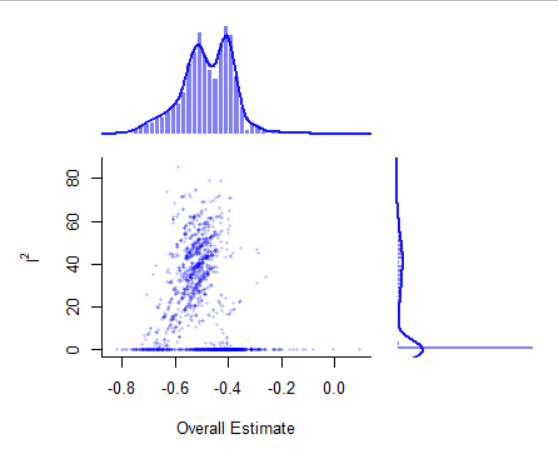 B)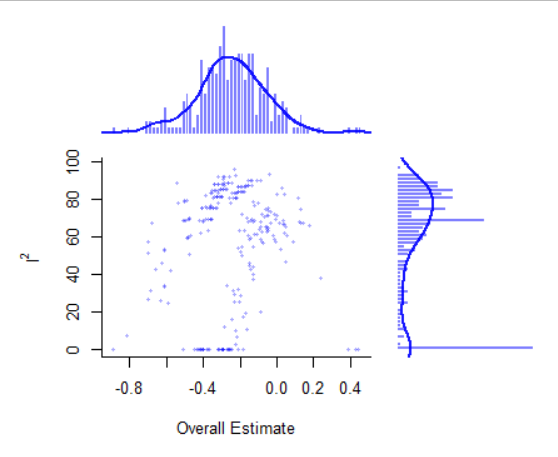 C)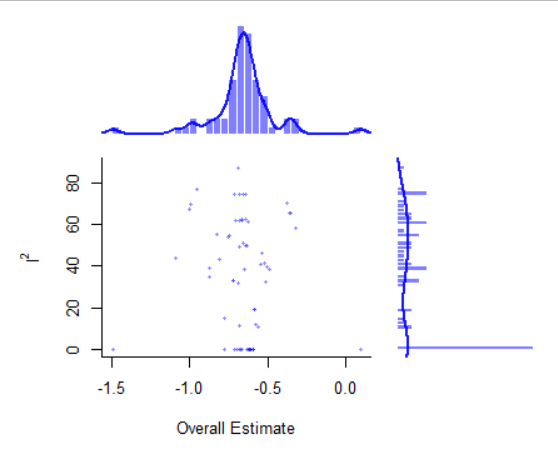 D)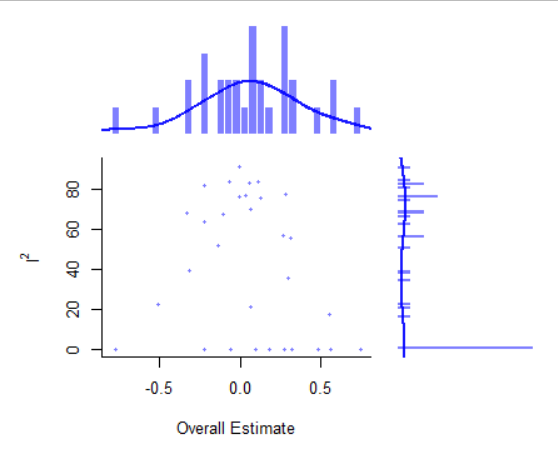 E)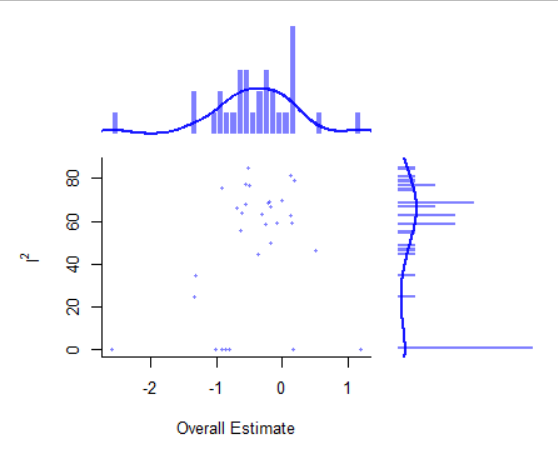 F)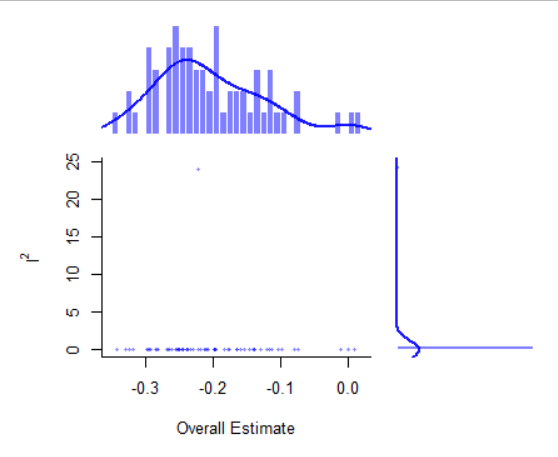 A)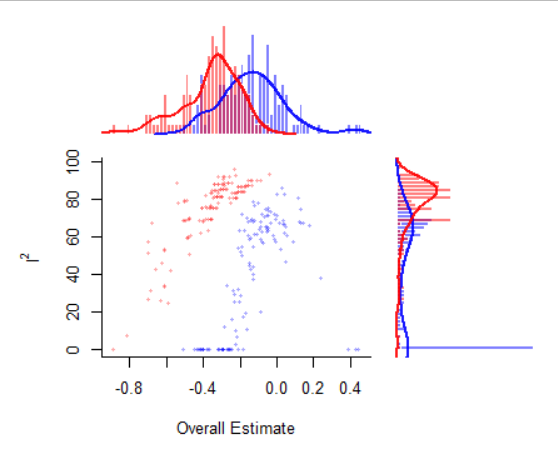 B)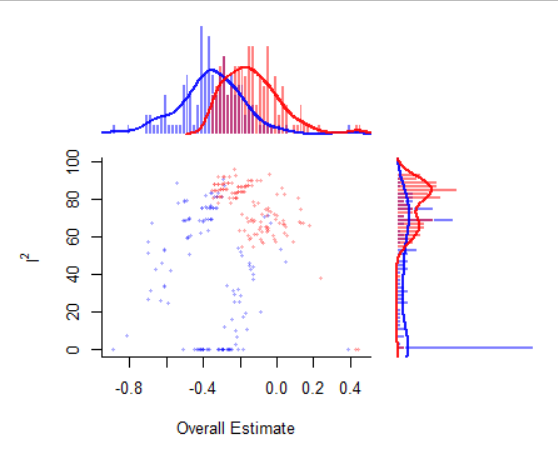 